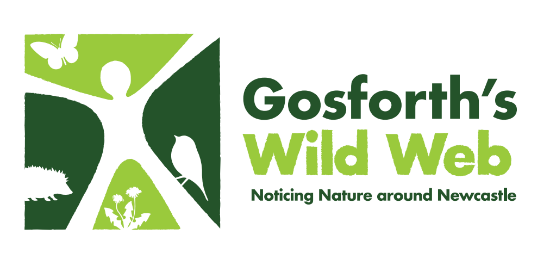 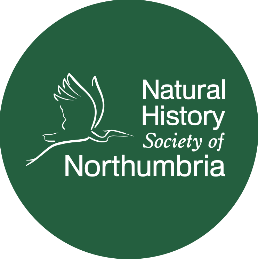 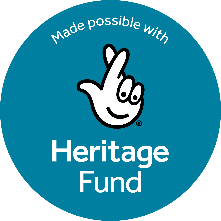 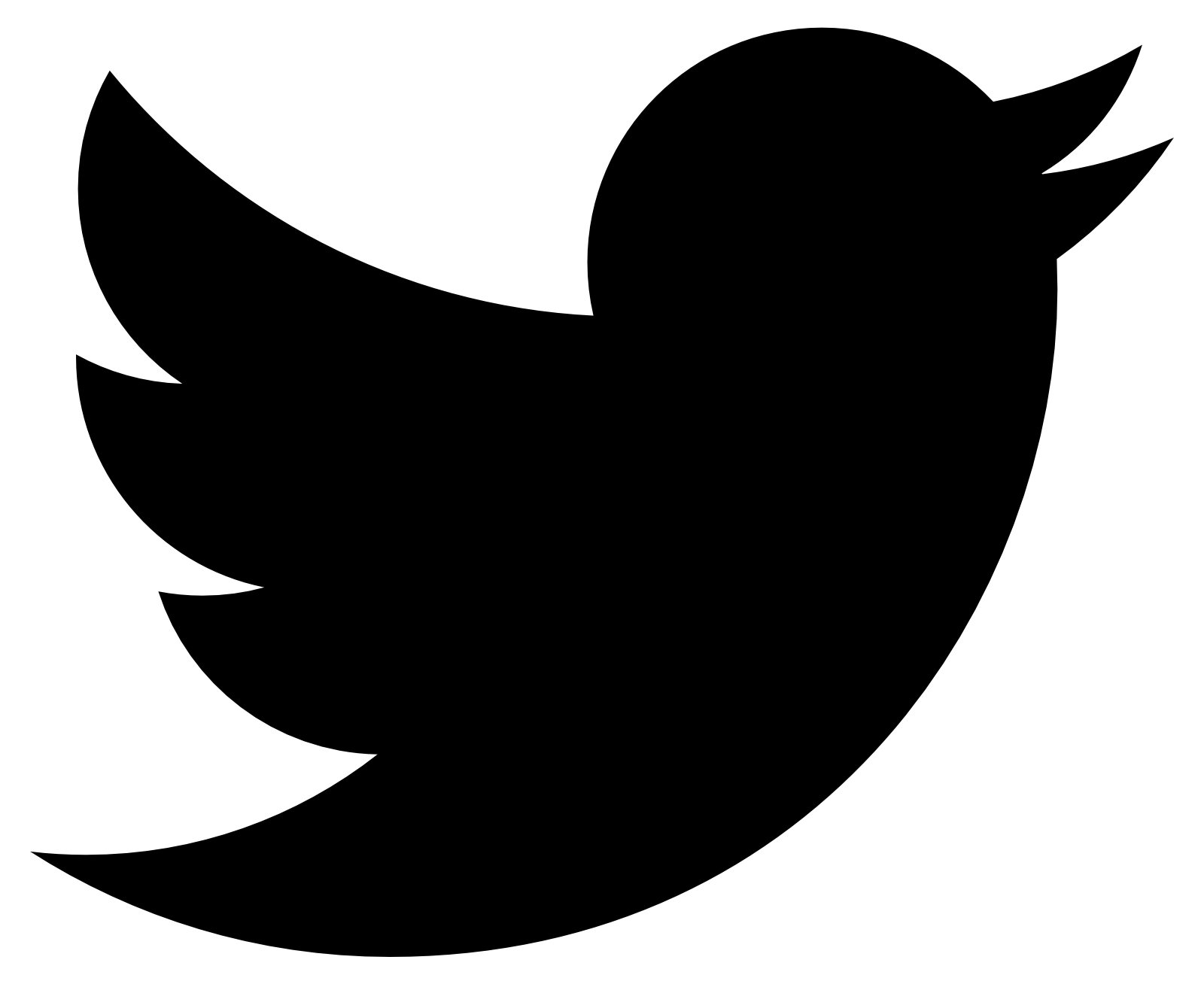 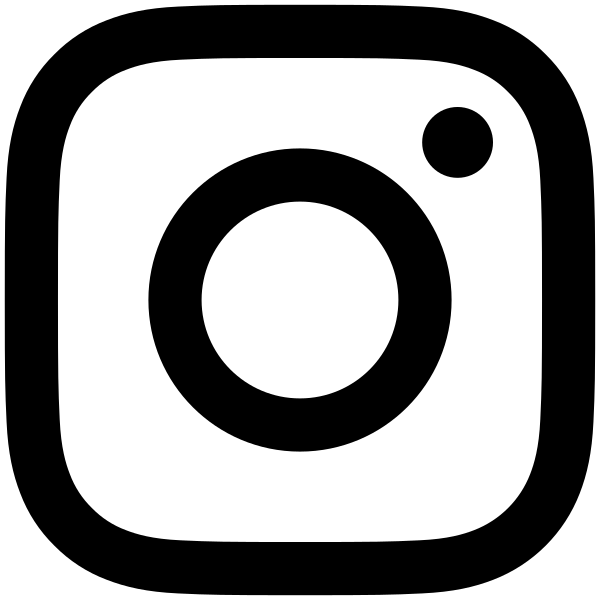 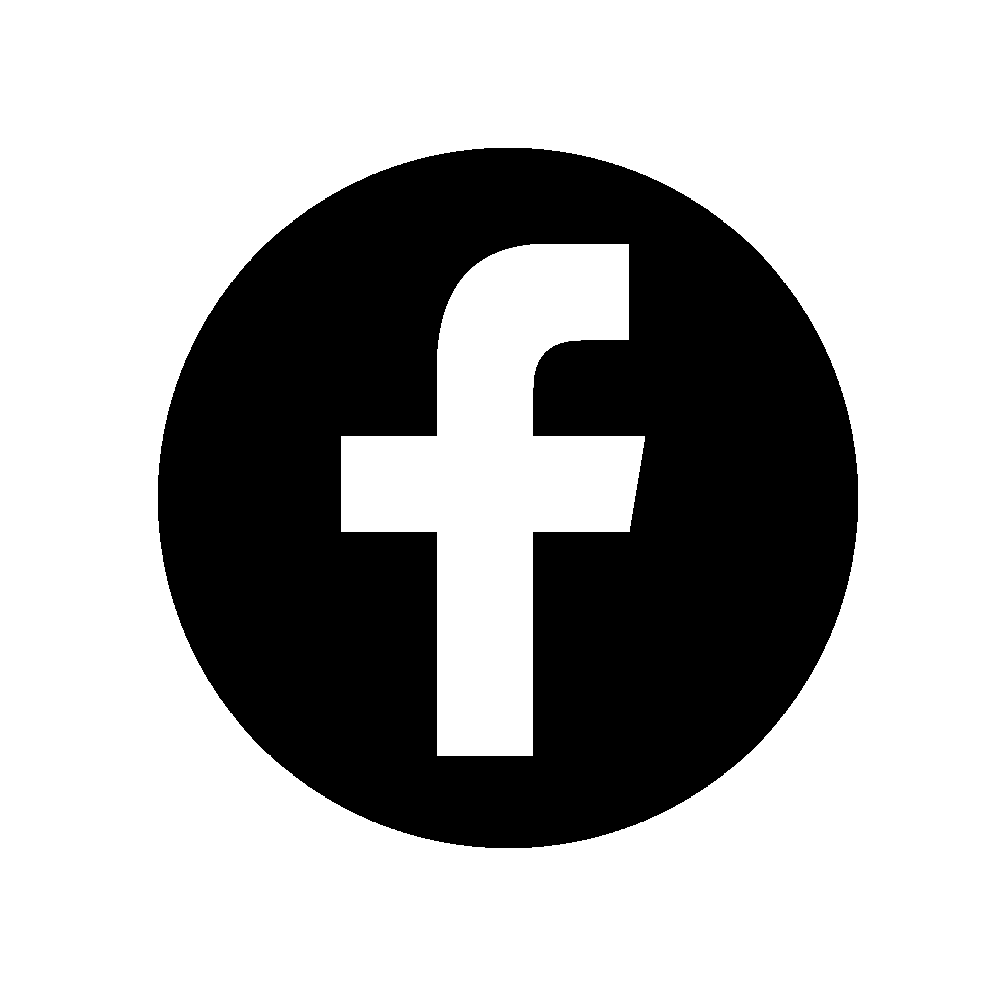 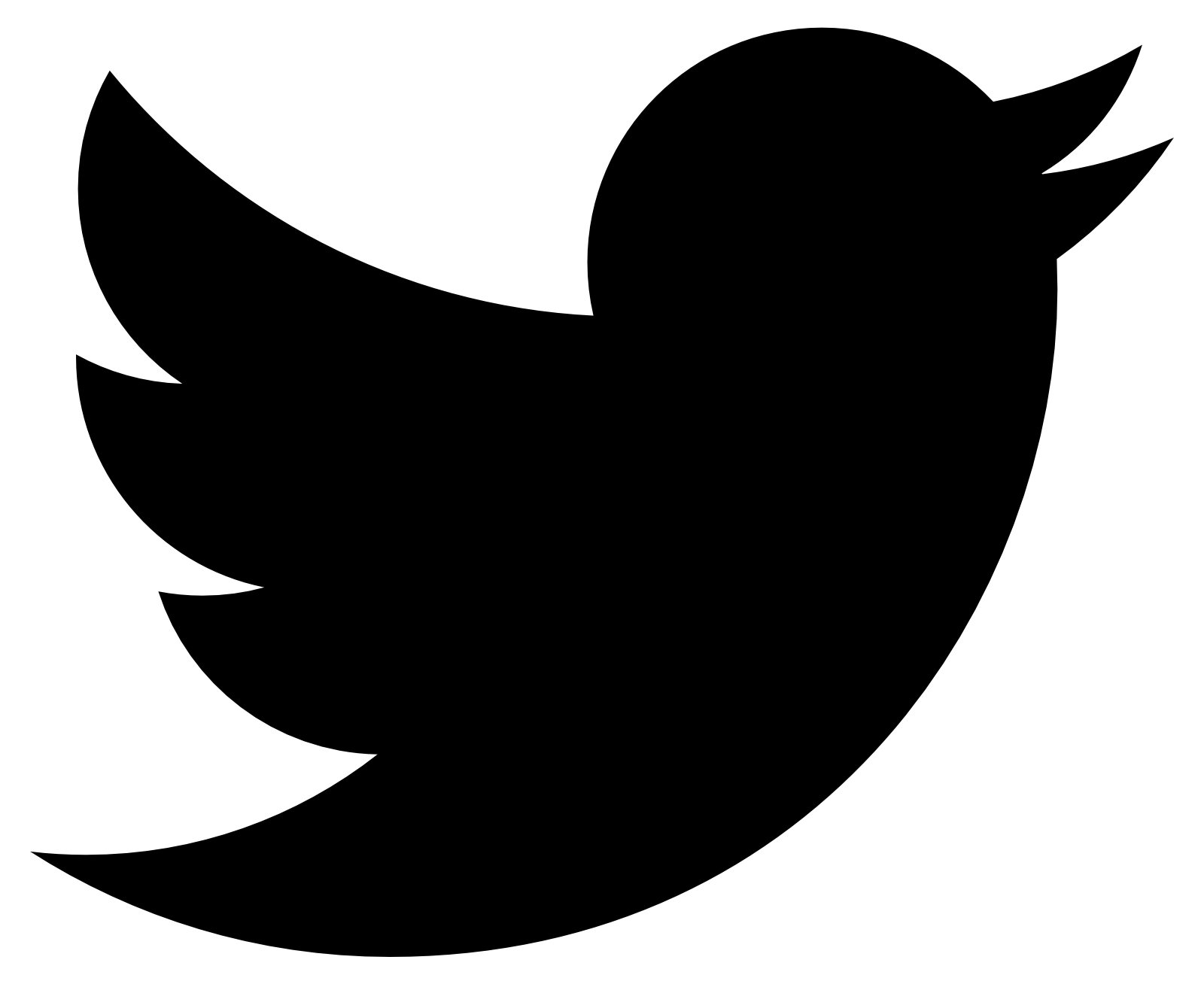 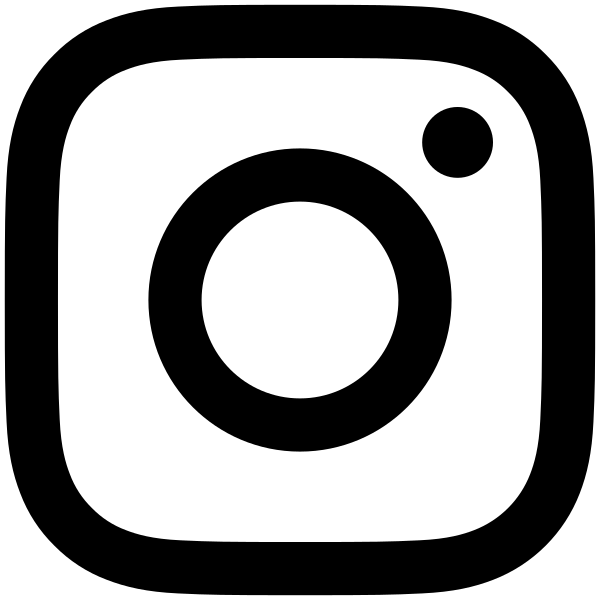 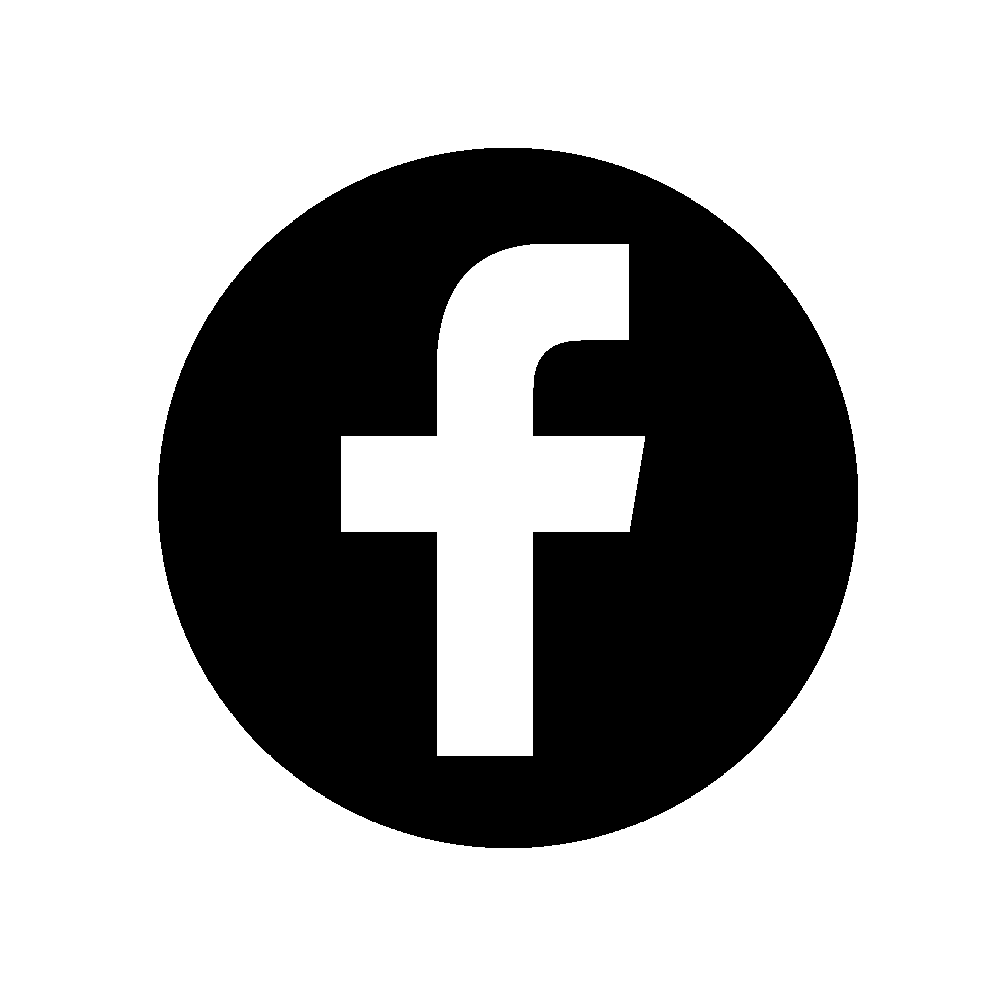 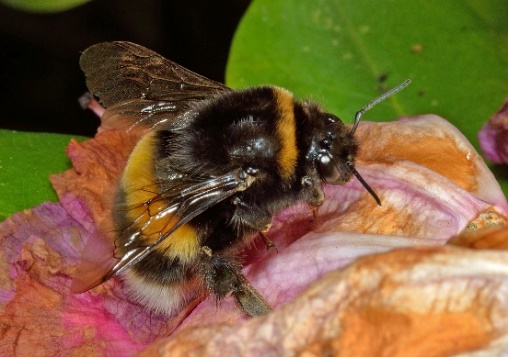 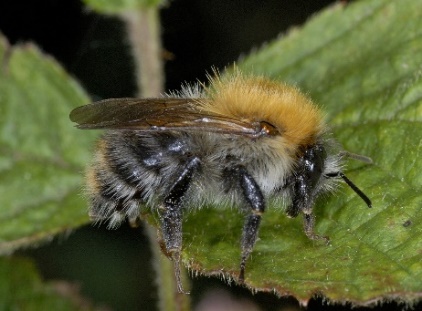 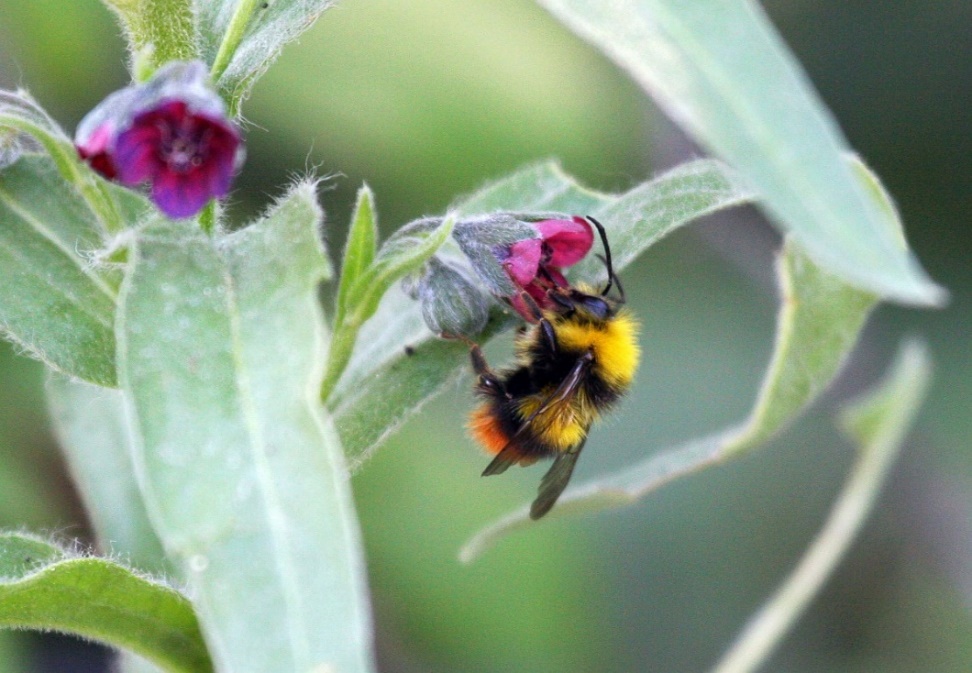 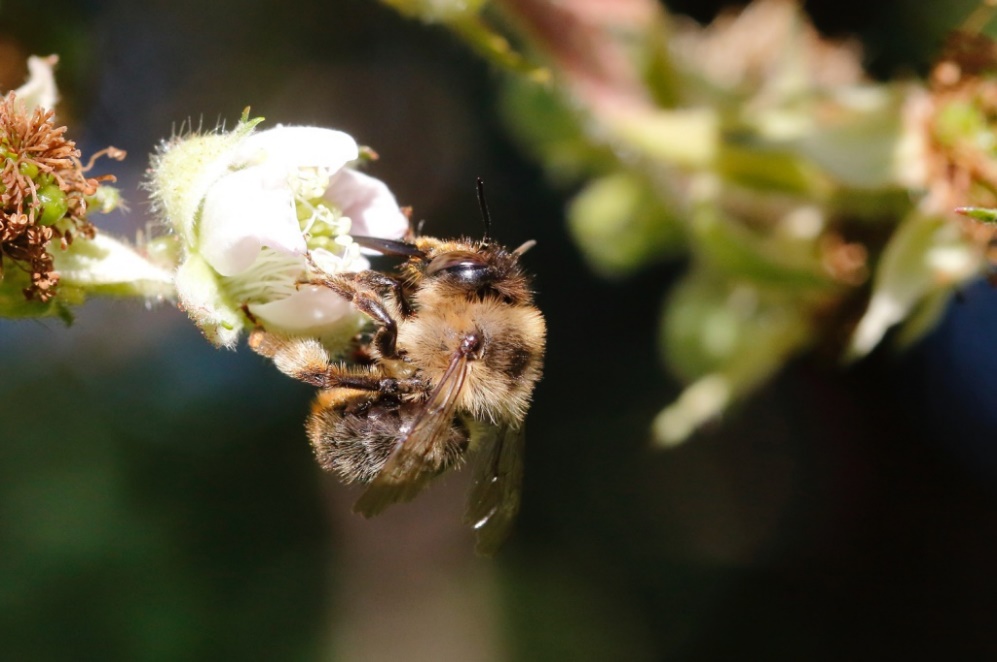 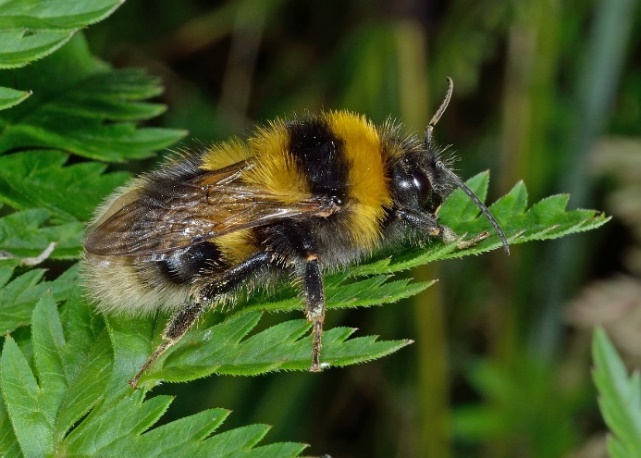 Buff TailedCommon CarderEarlyFork Tailed FlowerGarden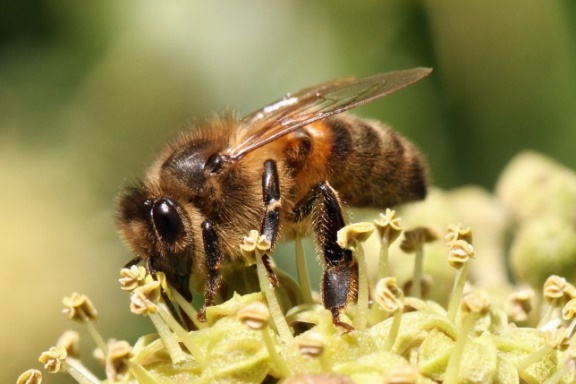 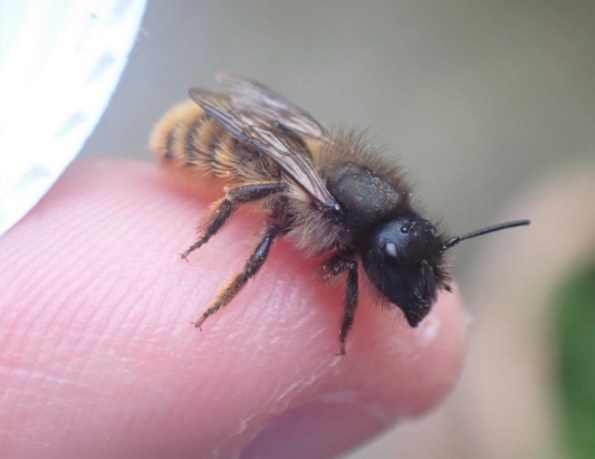 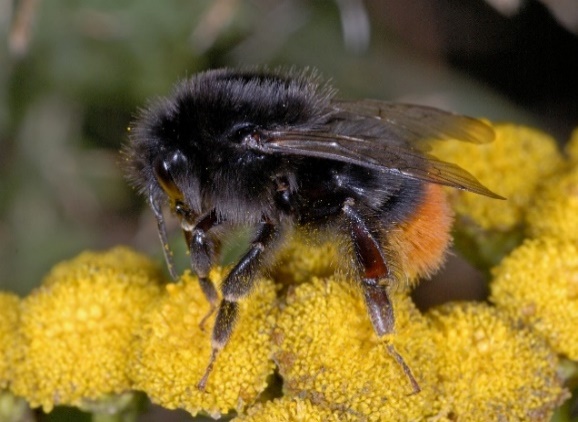 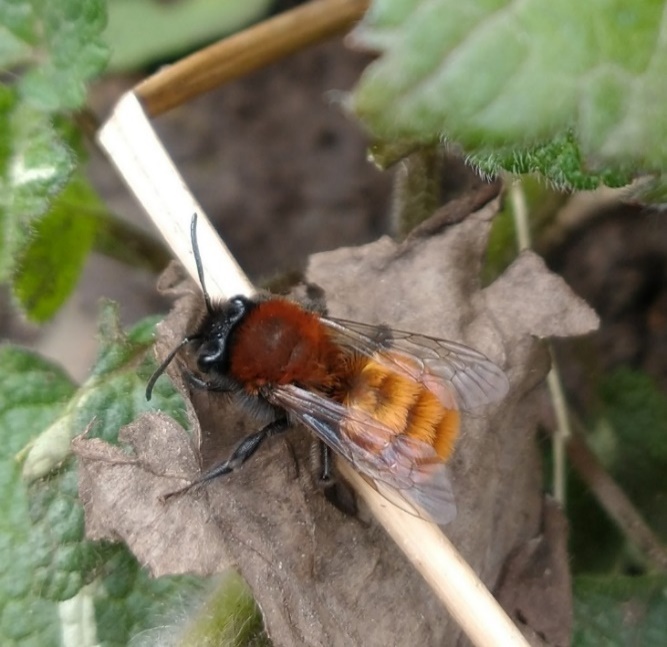 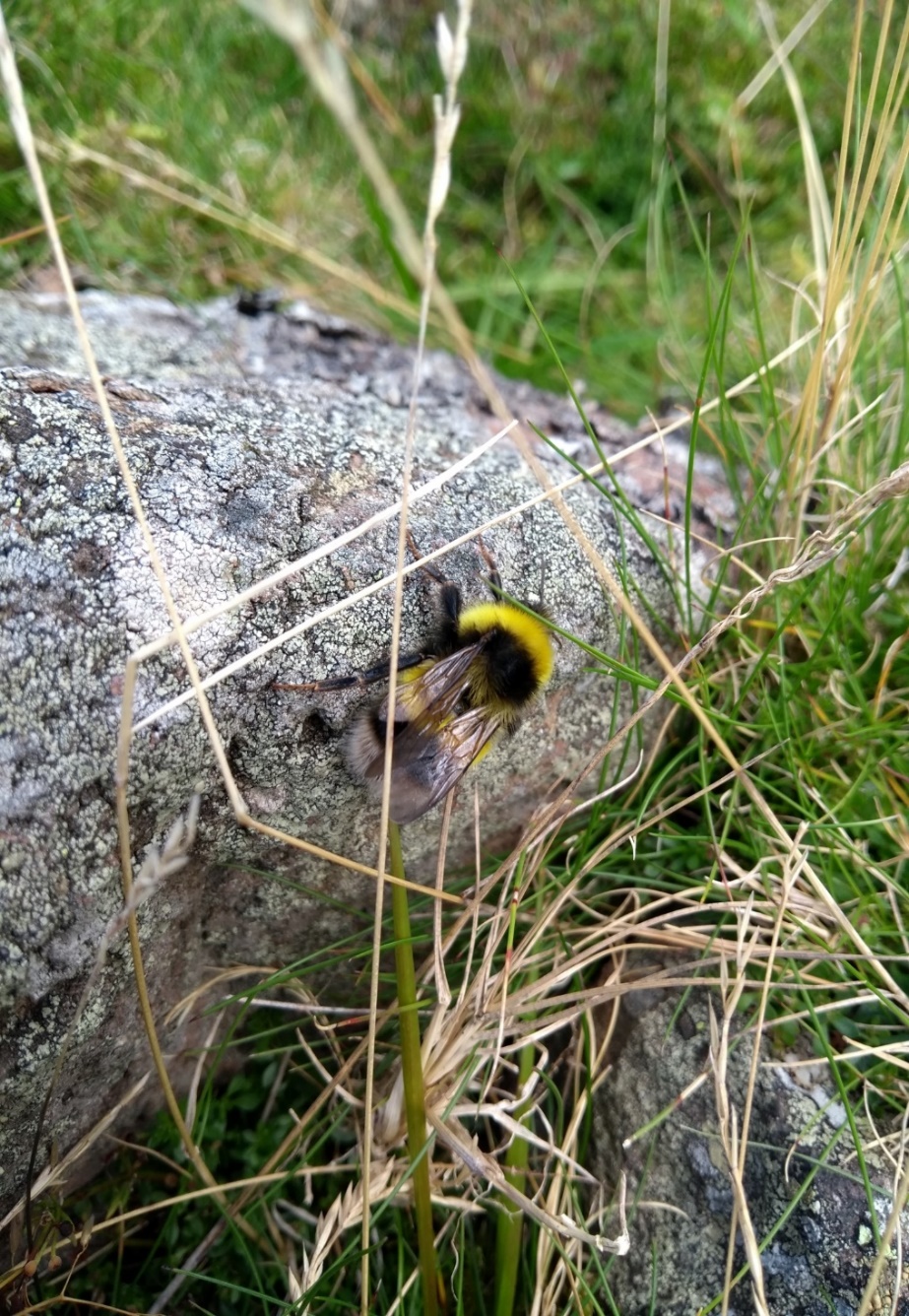 HoneyRed MasonRed TailedTawny MiningWhite TailedMy notes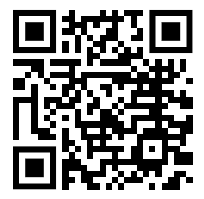 My notesMy notesMy notesMy notes